The companyThe management team(*) If no LinkedIn profile is available, please attach a short CV. The business project The business model & planSocial-economic and environmental impactRisk and Mitigation Project budgetCollaborationCommentsConclusion of the project / Recommendation to the Investment CommitteeQuote of the lead screener Dear coaches,If you wish to submit a request for funding to OVO’s Investment Committee (IC), please have the following documents ready:Business Coaching report (underlying template) SDG assessment (OVO template)Financial plan (OVO template)Business plan (no mandatory template)ONLY if all these documents are available and complete, will the IC discuss the case. To get on the IC's agenda, upload the four documents mentioned above via (and only via) https://form.jotform.com/bjornmacauter/funding-requestAn OVO staff member will then check whether the quality of the documents is satisfactory. If positive, the IC members will receive the documents in preparation for the meeting. You will be informed of this. If there is still work to be done, you will be notified so that you can complete/adjust the documents.  Thank you for your cooperation ! The Investment CommitteeBrief description of the companySectorYear of (formal) establishment Location (country, region, city…)Owners of the companyCorporate visionCorporate missionNumber of employeesTurnover in the past yearProfit/loss for the past yearWebsiteCEONameMailLinkedIn*COONameMail LinkedIn*CFOName MailLinkedIn*Sales managerNameMailLinkedIn*HR managerNameMailLinkedIn*Organizational chart and management structureAdd as an attachment to the reportBrief description of the investment projectPurpose of the investmentIs this investment project yet to start or have steps already been taken ?What are the requirements in terms of manpower, machinery, services etc ?  Is the opportunity of the investment time-bound? For example, should seasons be taken into account ? How does the investment fit into the company's continued growth ?What are the main adjustments to the business model and plan versus the pre-coaching situation ? To what extent does the proposed investment contribute to making the company more sustainable ? What is the expected impact of the investmenton employment ?on the society ?on the environment ?Main SDGs to which the company contributes ? Brief description of (potential) risks1.2.3.Measures to minimise risks1.2.3.Total budget Company’s own contributionRequested loan of OVOOther funders (grants, loans, equity)Proposed refund period OVO loanDesired grace periodMotivation for grace periodCollateralMake a summary of the coachee's progress, achievements, and areas of improvement throughout the coaching process.What are your insights on the coachee's performance, behaviour, attitude, strengths, weaknesses, and development areas.? How would you describe the coachee's communication skills, responsiveness, respect for appointments, and adherence to deadlines?Other comments ?Why do the coach believe in this company ? Why do the coach believe in this investment project ? What are the opportunities that led to this investment decision ? What areas of concern does the coach see ?Arguments to sell this project to potential investors ? Suggestions to approach certain companies, organizations or individuals as investors or contributors of knowledge ?Other comments ?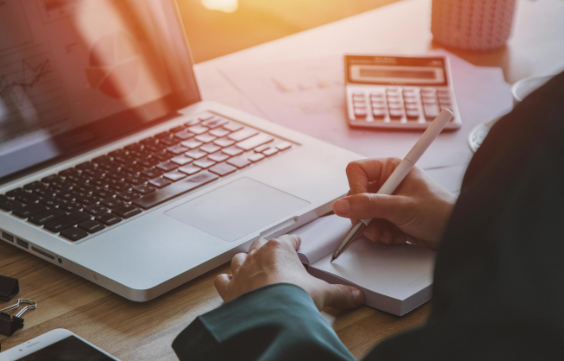 